A COMISSÃO DE EXERCÍCIO PROFISSIONAL – CEP-CAU/SC, reunida ordinariamente no dia 24 de novembro de 2020, com participação virtual (à distância) dos (as) conselheiros (as), nos termos do item 4 da Deliberação Plenária nº 502, de 19 de junho de 2020, c/c o §3º do artigo 107 do Regimento Interno, no uso das competências que lhe conferem os artigos 91 e 95 do Regimento Interno do CAU/SC, após análise do assunto em epígrafe, eConsiderando o art. 9º da Lei 12.378/2010, que determina: “Art. 9º. É facultada ao profissional e à pessoa jurídica, que não estiver no exercício de suas atividades, a interrupção de seu registro profissional no CAU por tempo indeterminado, desde que atenda as condições regulamentadas pelo CAU/BR.”;Considerando o art. 15 da Resolução nº18 do CAU/BR, vigente até 23 de dezembro de 2018, revogada pela Resolução nº167 do CAU/BR, determinava: “Art. 15. A interrupção do registro deve ser requerida pelo profissional, pelos meios descritos nos parágrafos 1° e 2° do art. 5° desta Resolução.”. Conforme determinação do art. 5º: “Art. 5° O registro deve ser requerido pelo profissional diplomado no País, brasileiro ou estrangeiro portador de visto permanente, por meio do formulário próprio disponível no SICCAU.”;Considerando ainda o art. 15 da Resolução 18 do CAU/BR determinava: “Art. 15. O requerimento de interrupção de registro deve ser instruído com os documentos a seguir enumerados: I – declaração de que não exercerá atividade na área de sua formação profissional durante a interrupção do registro; e II – comprovação da baixa ou da inexistência de Registros de Responsabilidade Técnica (RRT) referentes a serviços executados ou em execução, registrados no CAU.”; Considerando o art. 6º da Resolução 167 do CAU/BR, vigente a partir de 24 de dezembro de 2018, determina: “Art. 6º O requerimento de interrupção de registro deverá ser preenchido por meio de formulário específico disponível no ambiente profissional do SICCAU, contendo as declarações de atendimento às  condições definidas no art. 4º, de veracidade das informações prestadas e de ciência das cominações legais e éticas as quais o profissional estará sujeito caso exerça atividades de arquitetura e urbanismo ou utilize o título de arquiteto(a) e urbanista ou a Carteira de Identificação Profissional para fins de exercício profissional, enquanto estiver com o registro interrompido no CAU.”; Considerando a Deliberação nº36/2019 da CEP-CAU/SC, que aprovou o procedimento de interrupção de registro no âmbito do CAU/SC;Considerando a Deliberação nº107/2020 da CEP-CAU/SC que aprovou o procedimento para pedidos de interrupção de registro sem formalização no SICCAU;Considerando o requerimento da profissional Érica Bervian Roratto, CAU nº 100639-8, após ter sido instada em execução fiscal para pagamento das anuidades em atraso, de análise do pedido de “descadastramento” do CAU, manifestado, em 01/03/2017, na sua defesa ao processo administrativa de cobrança nº235/2017, constando na página 10 do referido processo;Considerando a resposta do CAU/SC, constando na página 22 do processo administrativa de cobrança nº235/2017, recebido em 14/02/2018, em que a profissional foi informada que a impugnação foi julgada improcedente e orientada a protocolar o pedido de interrupção de registro, conforme trecho abaixo: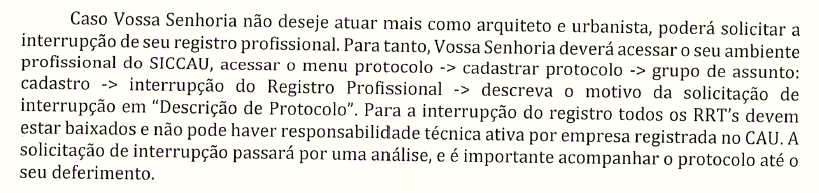 Considerando que o art. 95, VIII, “b”, do Regimento Interno do CAU/SC dispõe que: Art. 95. Para cumprir a finalidade de zelar pela orientação e fiscalização do exercício da Arquitetura e Urbanismo, competirá à Comissão de Exercício Profissional do CAU/SC, no âmbito de sua competência: (...) VIII - propor, apreciar e deliberar sobre questionamentos a atos já normatizados pelo CAU/BR referentes a: (...)b) alterações de registros profissionais;Considerando que todas as deliberações de comissão devem ser encaminhadas à Presidência do CAU/SC, para verificação e encaminhamentos, conforme Regimento Interno do CAU/SC; DELIBERA:             Indeferir o pedido de interrupção em data passada de Érica Bervian Roratto, CAU nº 100639-8;Indicar à assessoria jurídica do CAU/SC que reforce a orientação à profissional da previsão do art. 6º da Resolução nº167 do CAU/BR, da necessidade de preenchimento de formulário específico, disponível no ambiente profissional do SICCAU, caso pretenda interromper seu registro profissional; * Atesta a veracidade das informações nos termos do item 5.1. da Deliberação CD nº 28/2020 do CAU/SC e do item 5.1. da Deliberação Plenária nº 489/2020. ___________________________________________Antonio Couto NunesAssessor Especial da Presidência11ª REUNIÃO ORDINÁRIA DA CEP - CAU/SCFolha de Votação ANEXO I<Município>, <dia> de <mês> de <ano>.Solicitação de interrupção de registro profissionalEu, <nome do profissional>, CPF <número>, solicito análise do pedido de interrupção de registro profissional, conforme comprovação de pedido formalizado ao CAU em anexo. Afirmo que não tinha conhecimento da necessidade de abertura de protocolo no SICCAU.Assim, declaro que minha intenção permanece a de interromper meu registro profissional, dado que, desde <data do pedido de interrupção>:______________________________________<Nome do profissional><número de registro>PROCESSO-INTERESSADOGERTECASSUNTOAnálise de interrupção de registro sem protocolo SICCAU – profissional Érica Bervian Roratto, CAU nº 100639-8DELIBERAÇÃO Nº 121/2020 – CEP-CAU/SCDELIBERAÇÃO Nº 121/2020 – CEP-CAU/SCConselheiro (representação)VotaçãoVotaçãoVotaçãoVotaçãoConselheiro (representação)SimNãoAbstAusênEverson Martins (Coordenador)XPatrícia Figueiredo Sarquis HerdenXJuliana Cordula Dreher De AndradeXFelipe Braibante KasparyXHistórico da votaçãoHistórico da votaçãoReunião: 11ª Reunião Ordinária de 2020.Reunião: 11ª Reunião Ordinária de 2020.Data: 24/11/2020Matéria em votação: Análise de interrupção de registro sem protocolo SICCAU – profissional Érica Bervian Roratto, CAU nº 100639-8.Data: 24/11/2020Matéria em votação: Análise de interrupção de registro sem protocolo SICCAU – profissional Érica Bervian Roratto, CAU nº 100639-8.Resultado da votação: Sim (04) Não (00) Abstenções (0) Ausências (00) Total (04)Resultado da votação: Sim (04) Não (00) Abstenções (0) Ausências (00) Total (04)Ocorrências: Não houve.Ocorrências: Não houve.Secretário da Reunião: Estefânia OliveiraPresidente da Reunião: Everson Martins□ não exerci atividade na área de minha formação profissional, Arquitetura e Urbanismo;□ não ocupei cargo ou emprego para qual seja exigida formação profissional na área de Arquitetura e Urbanismo ou para cujo o concurso ou processo seletivo tenha sido exigido título profissional de Arquiteto e Urbanista;□ não possuo RRTs de serviços sem a devida baixa de Responsabilidade Técnica;□ não consto em processo fiscalizatório em tramitação nos CAU/UF ou no CAU/BR;□ não consto em processo ético-disciplinar em tramitação nos CAU/UF ou no CAU/BR, para tanto, encaminho em anexo a declaração de antecedentes ético-disciplinares, emitida em meu ambiente profissional.Declaro sob as penas da lei serem verdadeiras as informações acima.